                                                      S V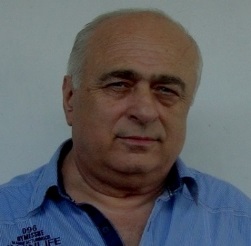 პერსონალური მონაცემებიII. განათლებაIII. სამეცნიერო-პედაგოგიური საქმიანობასხვა საქმიანობაV  პროფესიული,  ერთწლიანი საგანამანთლებლო, საბაკალავრო, ერთსაფეხურიანი, სამაგისტრო და სადოქტორო პროგრამების ხელმძღვანელობა (თანახელმძღვანელობა)VI  უცხო ენის ცოდნა VII. კომპიუტერთან მუშაობის უნარი (აღნიშნეთ  სიმბოლოთი)                    VIII. საგანმანათლებლო,  პრაქტიკული, შემეცნებითი, სამეცნიერო ნაშრომები  და აქტივობებიIX.  დამატებითი ინფორმაცია კვალიფიკაციის ასამაღლებელ კურსებში, სემინარებში, ტრენინგებში მონაწილეობა გვარი:         სირბილაძესახელი:    რეზომამის სახელი:      სამშედაბადების თარიღი:          1953-07-02მოქალაქეობა:              საქართველო              საქართველო              საქართველოპირადი ნომერი:        60002008344სქესი: მამრობითი მამრობითი მამრობითიმისამართი:                    ქ. ქუთაისი, ტყიბულის ქუჩა, პირველი შესახვევი, N14                    ქ. ქუთაისი, ტყიბულის ქუჩა, პირველი შესახვევი, N14                    ქ. ქუთაისი, ტყიბულის ქუჩა, პირველი შესახვევი, N14                    ქ. ქუთაისი, ტყიბულის ქუჩა, პირველი შესახვევი, N14                    ქ. ქუთაისი, ტყიბულის ქუჩა, პირველი შესახვევი, N14ტელეფონის ნომერი:                                    595 63 63 85,                577 95 34 30                                    595 63 63 85,                577 95 34 30                                    595 63 63 85,                577 95 34 30                                    595 63 63 85,                577 95 34 30                                    595 63 63 85,                577 95 34 30ელ.ფოსტა:                 Sirbiladze.rezo@gmail.com,            rezo.sirbiladze@atsu.edu.ge                 Sirbiladze.rezo@gmail.com,            rezo.sirbiladze@atsu.edu.ge                 Sirbiladze.rezo@gmail.com,            rezo.sirbiladze@atsu.edu.ge                 Sirbiladze.rezo@gmail.com,            rezo.sirbiladze@atsu.edu.ge                 Sirbiladze.rezo@gmail.com,            rezo.sirbiladze@atsu.edu.geწლებისასწავლებლის დასახელებასპეციალობა        კვალიფიკაციადიპლომის ნომერი (სერიის მითითებით)25.07.197414.07.1978ქუთაისის პედაგოგიური ინსტიტუტის ისტორია-ფილოლოგიის ფაკულტეტიქართული ენა და ლიტერატურის სპეციალობაქართული ენისა და ლიტერატუ-რის მასწავლებლის კვალიფი-კაციაწლებიდაწესებულების დასახელებაპოზიცია (აკადემიური თანამდებობა)01.05.2022-დღემდეაკაკი წერეთლის სახელმწიფო უნივერსტიტეტის პროფესიული ცენტრიმონიტორინგის მენეჯერი01.05.202201.06.2021-აკაკი წერეთლის სახელმწიფო უნივერსაიტეტის პროფესიული განათლების მიმართულებასპეციალისტი16.12.2015------------ წმ. გაბრიელ ეპისკოპოსის სახელობის ქუთაისის სასულიერო გიმნაზია - B15239475 (ფუნ-რება ვერ შედგა)პრორექტორი01.09.2001-03.08.2007  სსიპ  ქუთაისის N8 საჯარო სკოლადირექტორი03.08.2007-05.05.2007   სსიპ ქუთაისის N20 საჯარო სკოლადირექტორი05.05.2007-24..07.2014  სსიპ  ქუთაისის N8 საჯარო სკოლადირექტორი05.08.1986-09.01.2001 სსიპ ქუთაისის N37 საჯარო სკოლადირექტორი27.03.1986-05.08.1986ქუთაისის მე-18 საშუალო სკოლადირექტორი25.01.1985-27.03.1986ქუთაისის 34-ე საშუალო სკოლადირექტორი22.08.1983-25.01.1985ქუთაისის 36-ე საშუალო სკოლა დირექტორის მოადგილე სასწავლო აღმზრდელობით დარგში16.03.1981-22.08.1983ქუთაისის 35-ე საშუალო სკოლადირექტორის მოპადგილე აღმზრდელობით დარგში25.07.1974-14.07.1974საქართველოს კომკავშირის ქუთაისის საქალაქო კომიტეტიინსტრუქტორიწლებიორგანიზაციაპოზიცია31.10.2014რეგ.14.10.2014 ს-დ412703310საქართველოს მასწავლებელთა კავშირი         ვიცე-პრეზიდენტი№წლებისაფეხურიპროგრამის დასახელება       -       -                 -                                           -უცხო ენაკითხვამოსმენამეტყველებაწერაინგლისური ენა              -             -             -             -რუსული ენაB1 და B2 დამოუკიდებელი მომხმარებელი;  B1 და B2 დამოუკიდებელი მომხმარებელი;  B1 და B2 დამოუკიდებელი მომხმარებელი;  B1 და B2 დამოუკიდებელი მომხმარებელი;  გერმანული ენაA1 და A2 - საწყისი საბაზისო მომხმარებელი;A1 და A2 - საწყისი საბაზისო მომხმარებელი;A1 და A2 - საწყისი საბაზისო მომხმარებელი;A1 და A2 - საწყისი საბაზისო მომხმარებელი;მიუთითეთ სხვაA1 და A2 - საწყისი საბაზისო მომხმარებელი; B1 და B2 - დამოუკიდებელი მომხმარებელი;  C1 და C2 - პროფესიონალური მომხმარებელიA1 და A2 - საწყისი საბაზისო მომხმარებელი; B1 და B2 - დამოუკიდებელი მომხმარებელი;  C1 და C2 - პროფესიონალური მომხმარებელიA1 და A2 - საწყისი საბაზისო მომხმარებელი; B1 და B2 - დამოუკიდებელი მომხმარებელი;  C1 და C2 - პროფესიონალური მომხმარებელიA1 და A2 - საწყისი საბაზისო მომხმარებელი; B1 და B2 - დამოუკიდებელი მომხმარებელი;  C1 და C2 - პროფესიონალური მომხმარებელიA1 და A2 - საწყისი საბაზისო მომხმარებელი; B1 და B2 - დამოუკიდებელი მომხმარებელი;  C1 და C2 - პროფესიონალური მომხმარებელისაწყისი დონესაშუალოკარგიძალიან კარგიMicrosoft Office Word    *Microsoft Office Excel*Microsoft Office PowerPoint    *მიუთითეთ სხვა№ავტორი/ავტორებიდასახელებანაშრომის, აქტივობის სახე1რ.სირბილაძემამული -ჩემი ანი          და ჰაეც…საგამანათლებლო წიგნი-პოეტური კრებული        20222რ.სირბილაძემ.ზარნაძექუთაისელი ქართველი ებრაელები  მრავალგვერდიანი ილუსტრირებული წიგნი        20193რ.სირბილაძექუთაისის N8 საჯარო სკოლის ისტორია საგამანათლებლო სამეცნიერო მრავალგვერდიანი წიგნი        20114რ.სირბილაძექუთაისის უძველესი სახელწოდების ეტიმოლოგიისათვისსამეცნიერო სტატია        19955რ.სირბილაძეაია-ყვავილიდან-ქუთაისამდესმეცნიერო სტატია        19956რ.სირბილაძენაბიჯი წინ... ანარქიისაკენსაგამანათლებლო სტატია        19917რ.სირბილაძე     ტოპონიმ       ,,გეგუთის“  ეტიმოლოგიისათვისსამეცნიერო სტატია        1990№წელიტრენინგის დასახელებაგრადაცია (ფასილიტატორი, მონაწილე)12018სერტიფიკატი-საქართველოს საგანმანათლებლო ტექნოლოგიების კონფერენცია                   მონაწილე22012 სერტიფიკატი-სკოლის ფინანსური მართვა  USAID-ის განათლების მართვის პროექტის  ფარგლებში.                   მონაწილე32008სერტიფიკატი-საქართველოს დემოკრატიული ფონდისა და საქართველოს  თავისუფალი პროფკავშირის ერთობლივი პროფესიული განვითარების ტრენინგ-სემინარი სამოქალაქო განათლების პედაგოგთათვის - საქართველოს პედაგოგთა და მეცნიერთა თავისუფალი პროფკავშირის და საერთაშორისო განათლების პროგრამა მოზაიკა II  მიერ.                    მონაწილე42006სერტიფიკატი-ტრენინგ-სემინარი ,,ცხოვრების ჯანსაღი წესი და მისი სწავლების სტრატეგიები“(AQUA  VI TAE).                     მონაწილე52004სერტიფიკატი-ITAG-ის ამერიკის საელჩოს ერთობლივი პროექტ-,,სამოქალაქო განათლების” სემინარი.                    მონაწილე62004სერტიფიკატი-განათლების პოლიტიკის დაგეგმვისა და მართვის საერთაშორისო ინსტიტუტის(Edft) კოალიციური პროექტის ,,განათლების სისტემის დემოკრატიზაცია და ფინანსური გამჭირვალობა“. აშშ-ს საერთაშორისო განვითარების  სააგენტოს (USAIDI)  ფინანსური მხარდაჭერით.                    მონაწილე